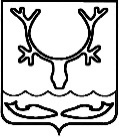 СОВЕТ городского округа "Город НАРЬЯН-МАР"60-я сессия IV созыва_____________________________________ РЕШЕНИЕО присвоении звания "Почётный гражданин города Нарьян-Мара"В соответствии с Положением "О наградах и почетных званиях муниципального образования "Городской округ "Город Нарьян-Мар", утверждённым решением Совета городского округа "Город Нарьян-Мар" от 24.12.2020 № 155-р, Совет городского округа "Город Нарьян-Мар" РЕШИЛ:Присвоить звание "Почётный гражданин города Нарьян-Мара" Орловой Татьяне Никандровне, специалисту по работе с общественностью МКУ "УГХ г. Нарьян-Мара" за многолетний добросовестный труд, сочетающийся с активной общественной деятельностью.Настоящее решение вступает в силу со дня его принятия и подлежит опубликованию в средствах массовой информации.г. Нарьян-Мар	22 февраля 2024 года№ 538-рГлава городского округа "Город Нарьян-Мар"____________________ О.О. БелакПредседатель Совета городского округа "Город Нарьян-Мар"_____________________ Ю.И. Суський